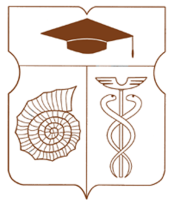 СОВЕТ ДЕПУТАТОВмуниципального округа АКАДЕМИЧЕСКИЙРЕШЕНИЕ__ 27 октября 2022 года __ № __ 01-09-2022 __О результатах проведения публичных слушаний по проекту решения Совета депутатов муниципального округа Академический «О бюджете муниципального округа Академический на 2022 год и плановый период 2023 и 2024 годов»В соответствии со статьей 28 Федерального закона от 6 октября 2003 года № 131-ФЗ «Об общих принципах организации местного самоуправления в Российской Федерации», статьей 30 Устава муниципального округа Академический, Порядком организации и проведения публичных слушаний в муниципальном округе Академический, утвержденным решением Совета депутатов муниципального округа Академический от 9 сентября 2014 года № 04-10-2014, по результатам рассмотрения результатов публичных слушаний по проекту решения Совета депутатов муниципального округа Академический «О бюджете муниципального округа Академический на 2022 год и плановый период 2023 и 2024 годов», Совет депутатов муниципального округа Академический решил:1. Считать публичные слушания по проекту решения Совета депутатов муниципального округа Академический «О бюджете муниципального округа Академический на 2022 год и плановый период 2023 и 2024 годов» состоявшимися в соответствии с Порядком организации и проведения публичных слушаний в муниципальном округе Академический, утвержденным решением Совета депутатов муниципального округа Академический от 9 сентября 2014 года № 04-10-2014.2. Утвердить результаты публичных слушаний по проекту решения Совета депутатов муниципального округа Академический «О бюджете муниципального округа Академический на 2022 год и плановый период 2023 и 2024 годов» (Приложение).3. Опубликовать результаты публичных слушаний и настоящее решение в бюллетене «Московский муниципальный вестник» и на официальном сайте муниципального округа Академический www.moacadem.ru. 4. Настоящее решение вступает в силу со дня его официального опубликования.5. Контроль за выполнением настоящего решения возложить главу муниципального округа Академический Ртищеву Ирину Александровну.Результаты голосования: «За» - 8 «Против» - 0 «Воздержались» - 0Глава муниципального округа Академический                                            		             Ртищева И.А. Приложениек решению Совета депутатов муниципального округа Академический от 27.10.2022 № 01-09-2022РЕЗУЛЬТАТЫ ПУБЛИЧНЫХ СЛУШАНИЙ по проекту решения Совета депутатов муниципального округа Академический «О бюджете муниципального округа Академический на 2022 год и плановый период 2023 и 2024 годов»Основание проведения публичных слушаний: решение Совета депутатов муниципального округа Академический от 21 сентября 2022 года № 04-07-2022 «О проекте решения Совета депутатов муниципального округа Академический «О бюджете муниципального округа Академический на 2022 год и плановый период 2023 и 2024 годов».Инициатор публичных слушаний: Совет депутатов муниципального округаАкадемический.Дата проведения: «26» октября 2022 года.Место проведения: город Москва, ул. Кедрова, д. 5, корп. 1, под. 1 б.Количество участников: 7.Сведения о протоколе публичных слушаний: Протокол публичных слушаний от 26.10.2022 оформлен.Количество поступивших предложений граждан: 2Итоги публичных слушаний:Публичные слушания по проекту решения Совета депутатов муниципального округа Академический «О бюджете муниципального округа Академический на 2022 год и плановый период 2023 и 2024 годов» проведены в соответствии с решением Совета депутатов муниципального округа Академический от 21.09.2022 № № 04-07-2022 «О проекте решения Совета депутатов муниципального округа Академический «О бюджете муниципального округа Академический на 2022 год и плановый период 2023 и 2024 годов».По итогам рассмотрения проекта Совета депутатов муниципального округа Академический участники согласились:Поддержать проект решения Совета депутатов муниципального округа Академический «О бюджете муниципального округа Академический на 2022 год и плановый период 2023 и 2024 годов».Направить результаты публичных слушаний и протокол публичных слушаний в Совет депутатов муниципального округа Академический.Руководитель рабочей группы по организации и проведению публичных слушаний,  глава муниципального округа Академический ________________________________И.А. Ртищева Секретарь рабочей группы, главный специалист аппарата Совета депутатов муниципального округа Академический __________________________________М.А. Зельцман